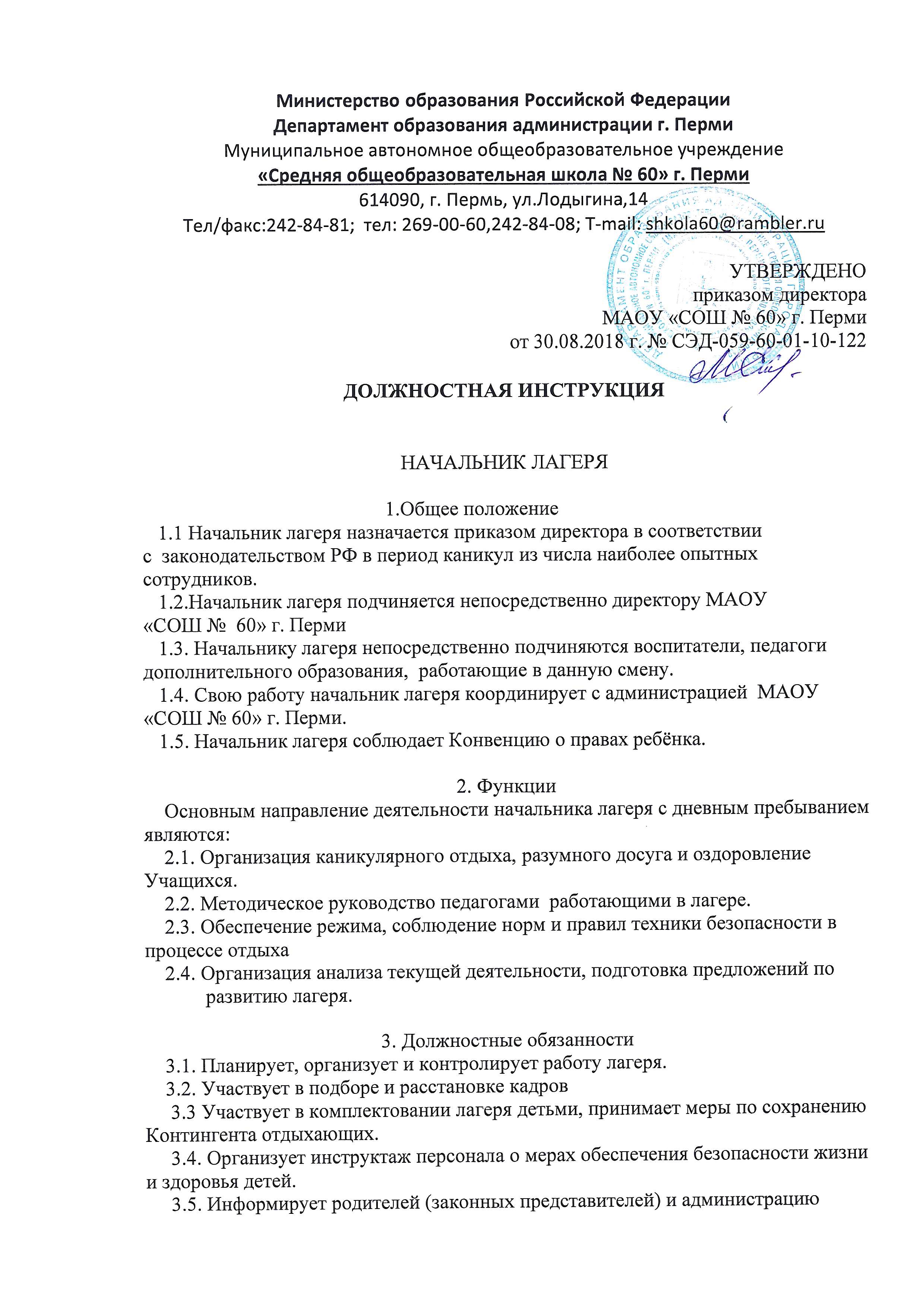 МАОУ «СОШ № 60» г. Перми о несчастном случае или болезни ребёнка.     3.6. Обеспечивает своевременное составление в конце каждой смены Установленной отчётной документации     3.7. Организует подготовку помещений к работе в каникулярное время (всоответствии с требованиями органов санэпиднадзора и т.д.)     3.8. Разрабатывает, реализует и оценивает выполнение программы деятельности             Лагеря.4. ПраваНачальник лагеря имеет право в пределах своей компетенции:     4.1. Присутствовать на любых мероприятиях, проводимых в лагере.     4.2. Распоряжаться имуществом организации. Обеспечивать рациональное использование финансовых средств.     4.3. Представлять организацию в государственных, муниципальных и общественных организациях.5. Ответственность     5.1. Несёт ответственность за жизнь и здоровье детей и работников во время                                 пребывания в лагере, за соблюдение норм охраны труда и техники безопасности, санитарно-гигиенических правил.     5.2. Отвечает за качество и эффективность работы лагеря, за свою деятельность перед учредителем.     5.3. За применение, в том числе однократное, методов воспитания, связанных с физическим или психическим насилием над личностью ребёнка, начальник лагеря может быть освобождён от занимаемой должности в соответствии с трудовым законодательством и законом РФ «Об образовании»     5.4. Несёт ответственность за организацию детского питания.     5.5. За неисполнение или ненадлежащее исполнение (без уважительной причины) Устава и правил внутреннего распорядка учреждения, законных распоряжений администрации и должностных обязанностей, установленных данной инструкцией ( в том числе, за неиспользование предоставленных прав), начальник лагеря несёт ответственность в порядке, установленном трудовым законодательством.6. Взаимоотношения и связи по должности      6.1. Работает в режиме ненормированного рабочего дня по графику (исходя из 40-часовой рабочей недели), установленному администрацией МАОУ «СОШ № 60» г. Перми.      6.2. Самостоятельно планирует свою работу на каждую смену и каждый день.      6.3.Получает от администрации МАОУ «СОШ № 60» г. Перми информацию нормативно-правового и организационно-методического характера.